 A Magnificent MacbethOn Friday 4th December, Beech and Maple Classes are performing a Shakespeare classic, Macbeth, set in the gloomy moors of medieval Scotland. From the opening moments, where three horror hags are malevolently plotting to meddle in the lives of Macbeth and his wife, to the final bloody battle scenes, we’re kept glued to our thrones in suspense and awe.When Macbeth encounters the wicked witches, they awaken in him a burning ambition to become the king. Thus begins the fateful journey of a good and noble Thane, and his fair wife, which leads ultimately to madness and despair for them both.An atmosphere of foreboding doom is created by a swirl of spirits, who move around the speaking characters in a dramatic display of dance. Theo Spurrell is an easily-led Macbeth who is manipulated by his conniving wife, played by Katherine Gerty. Zachary Walpole is a regal but doomed King Duncan, while James Trippe alarms the audience as much as Macbeth in his role of ghostly Banquo. The rest of the cast are a brilliant ensemble of actors who each bring expression and flair to their parts.Anyone who is brave enough to see this outstanding performance will come away with their knees knocking and teeth trembling. Will good prevail over evil? Do the witches succeed in their treacherous schemes? Come and find out for yourselves at 18.00 on Friday in Neston’s School Hall!Reviewed by Rachel Andrews, Zachary Walpole and James Trippe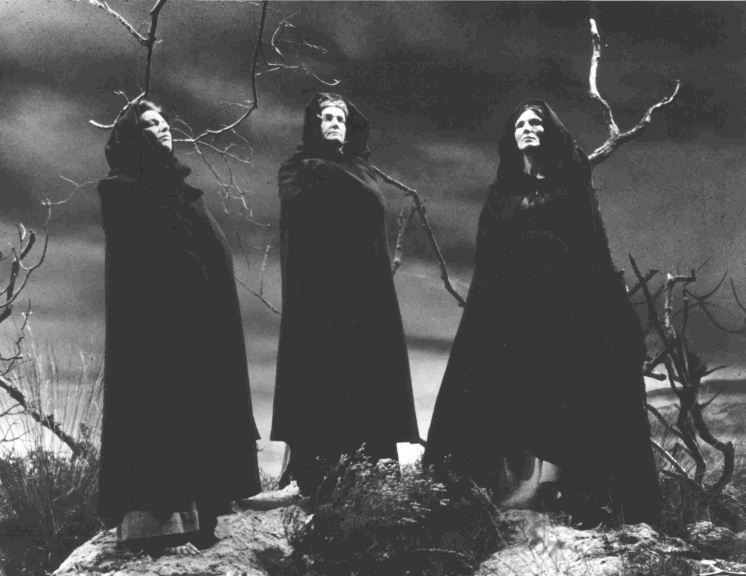 